Indukciós fegyver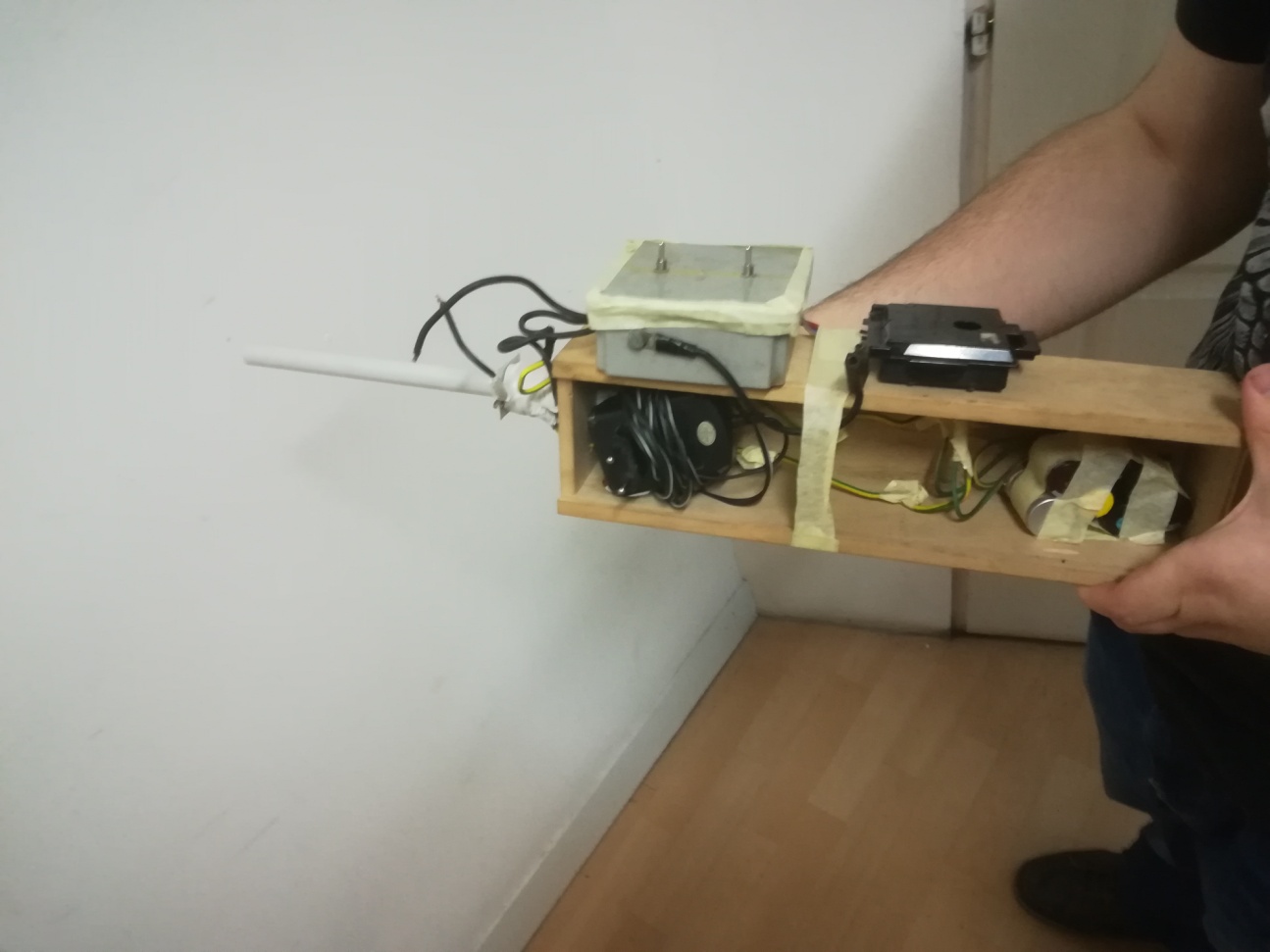 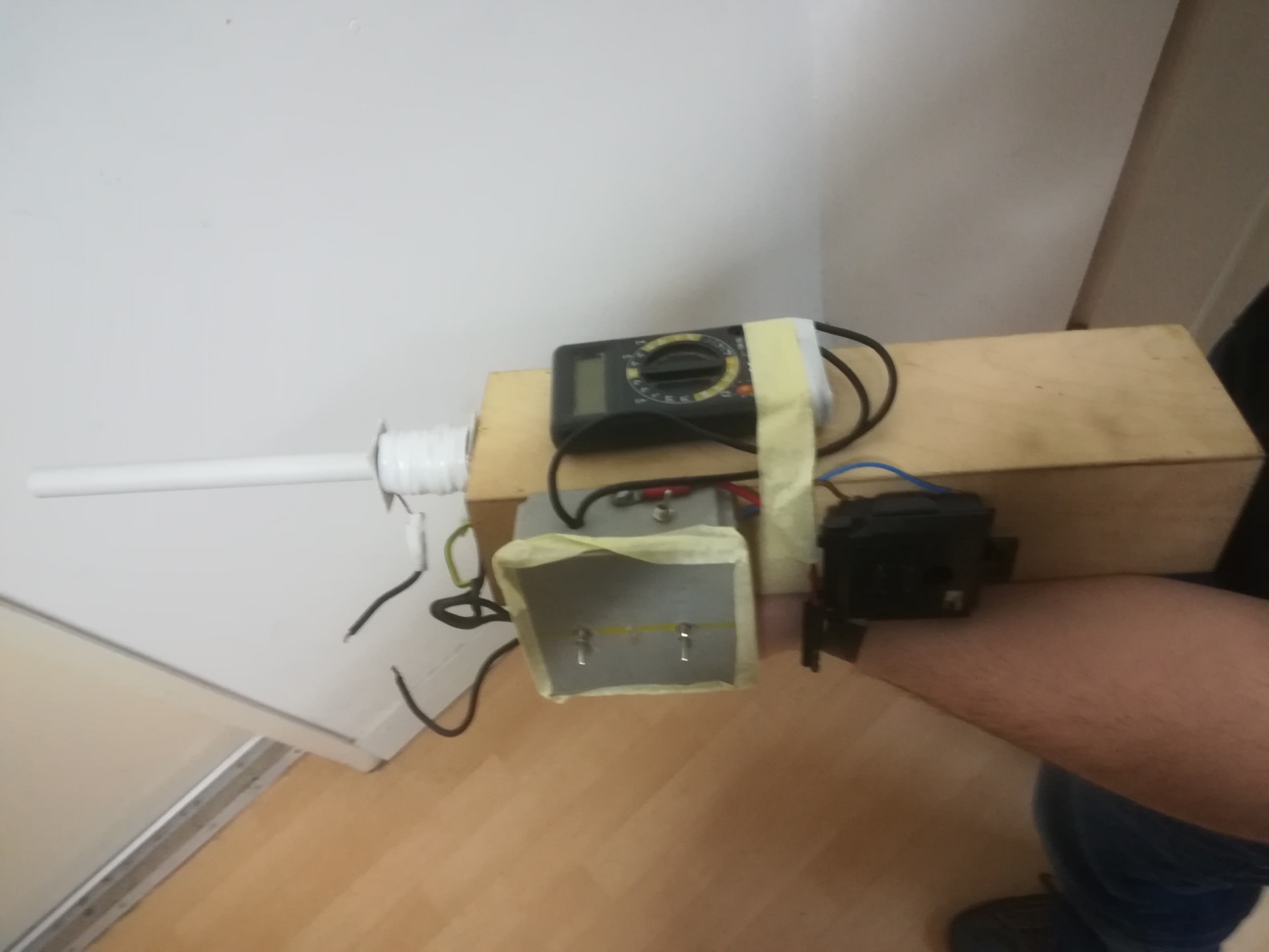 Működési elv: A bevezetett egyenáramú törpefeszültséget (6-12v) egy FET- es inverter felkonvertálja (kb 400v-ra) .Ezzel a feszültséggel feltöltjük a kondenzátorokat. A multiméter mutatja a kondenzátorok feszültségét. Tüzeléskor a kondenzátorban tárolt egyenáramú energiát kisütjük egy elektromágnesen. Ekkor kilövi a fém lövedéket .Alkatrészek :IRF 24,IRF44 MOSFETFerritmagos tekercsLakkozott réz vezeték16mm MŰ 2-es PVC cső100*100-as villanyszerelő dobozMultiméterElektrolit kondenzátorVezeték,Kapcsolók4-es AA elemtartó/6-12v tápegységKészítette : Rácz Arnold